                                  Zvířata a totemStanoviště 1Jaká totemová zvířata jsou znázorněna na obrázku? Jak se jmenují? Co o nich víš? Kde žijí? Jak se živí?__________________________________________________________                       2. _________________________________________________________________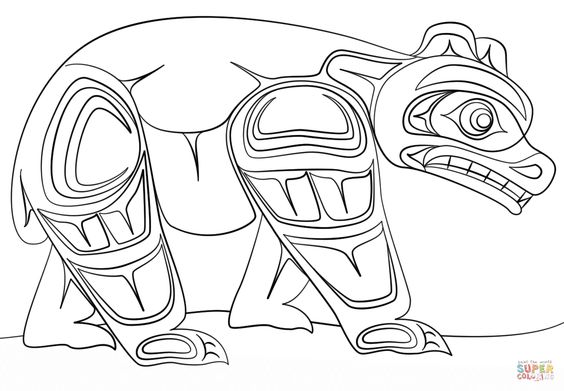 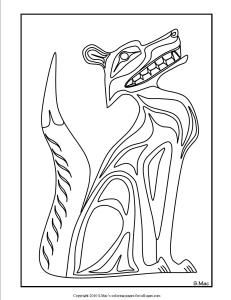 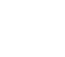 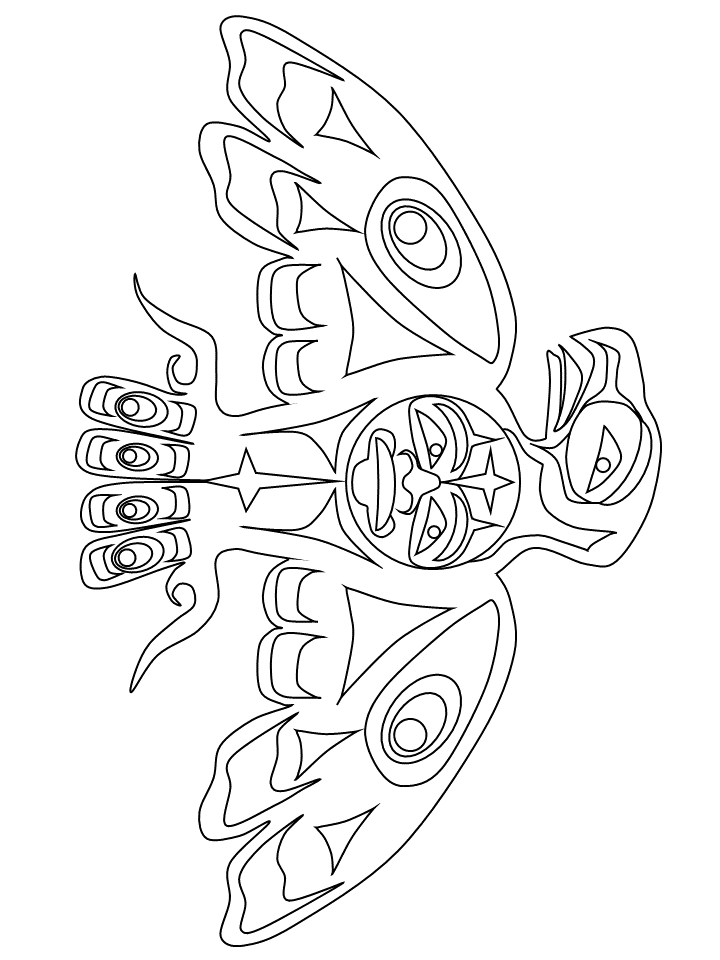 3.__________________________________________________________________________               4. _____________________________________________________________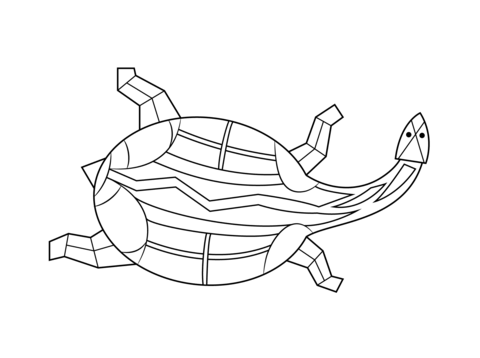       5. __________________________________________________________                      6. ____________________________________________________________________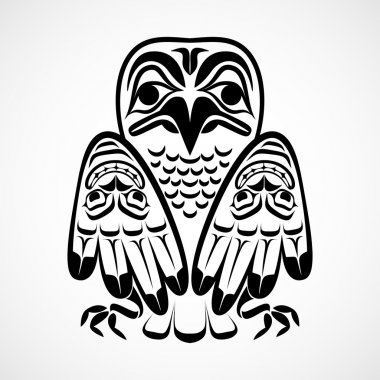 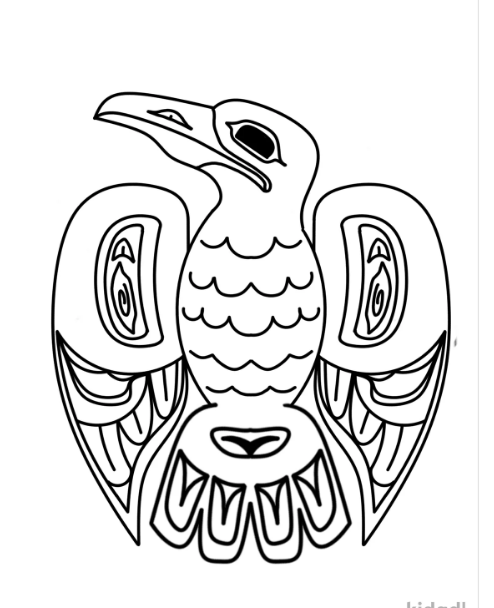 7.     _______________________________________________________                             8.______________________________________________________________________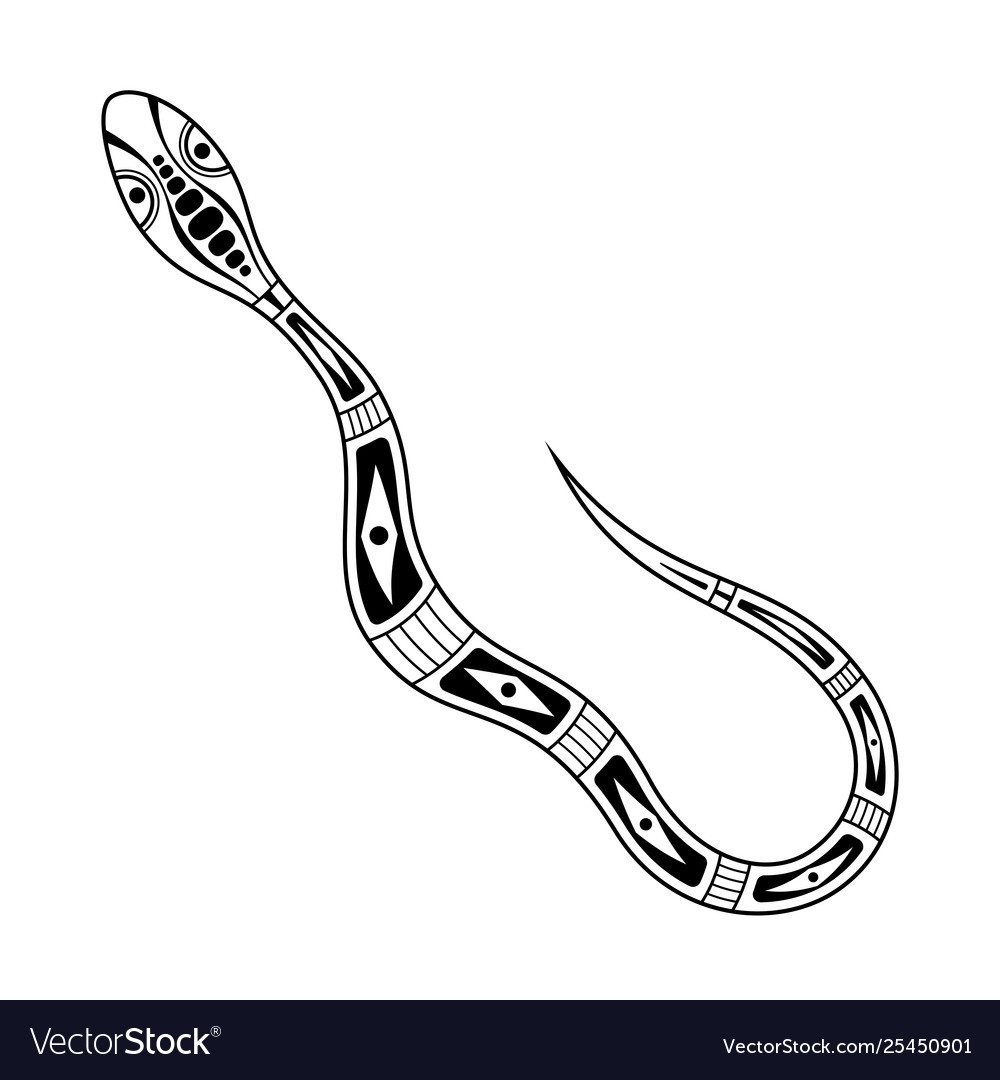 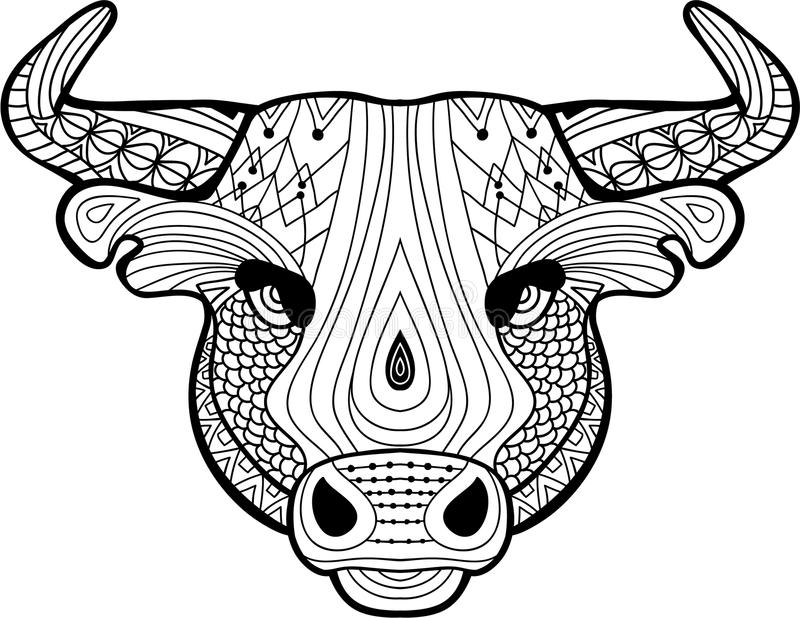 